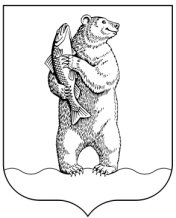 МУНИЦИПАЛЬНОЕ  БЮДЖЕТНОЕ ОБЩЕОБРАЗОВАТЕЛЬНОЕ  УЧРЕЖДЕНИЕ«Средняя общеобразовательная школа № 1  города  Анадыря»Сценарий конкурса знатоков чукотских и эскимосских  сказок. Внеклассное мероприятие для учащихся 6 класса.Разработала: учитель русского языка и литературы Пшеничникова Е.В.Анадырь 2017 г.Цели и задачи конкурсаПредметные:закрепить знания о сказке как о фольклорном жанре;показать сходства и различия русских и чукотских сказок.Метапредметные:развивать умение работать с разными источниками информации;формировать навыки  сопоставительного анализа;развивать навыки построения устного монологического высказывания.Личностные:показать значимость таких морально-этических понятий, как добро и зло, милосердие, отзывчивость, взаимовыручка, семья;формировать навыки работы в группах, умение слушать и слышать собеседника.Оборудование: компьютер, проектор, экран, колонки для прослушивания аудиозаписей, костюмы ворона и совы, чукотские камлейки для ведущих, две палочки длиной 30-40 см.Готовясь к конкурсу, дети прочитали сборники сказок народов Крайнего Севера: «Чукотские народные сказки, мифы и предания», Магаданское книжное издательство, 1982 г.; «Эскимосские сказки» Магаданское книжное издательство, 1980 г.Ход занятия:Ведущий: Сегодня здесь собрались знатоки чукотских и эскимосских сказок. Они образовали две команды, которым предстоит соревноваться. Причем не только в знаниях, но и в ловкости, и в силе. Пусть победит сильнейший!Конкурс №1.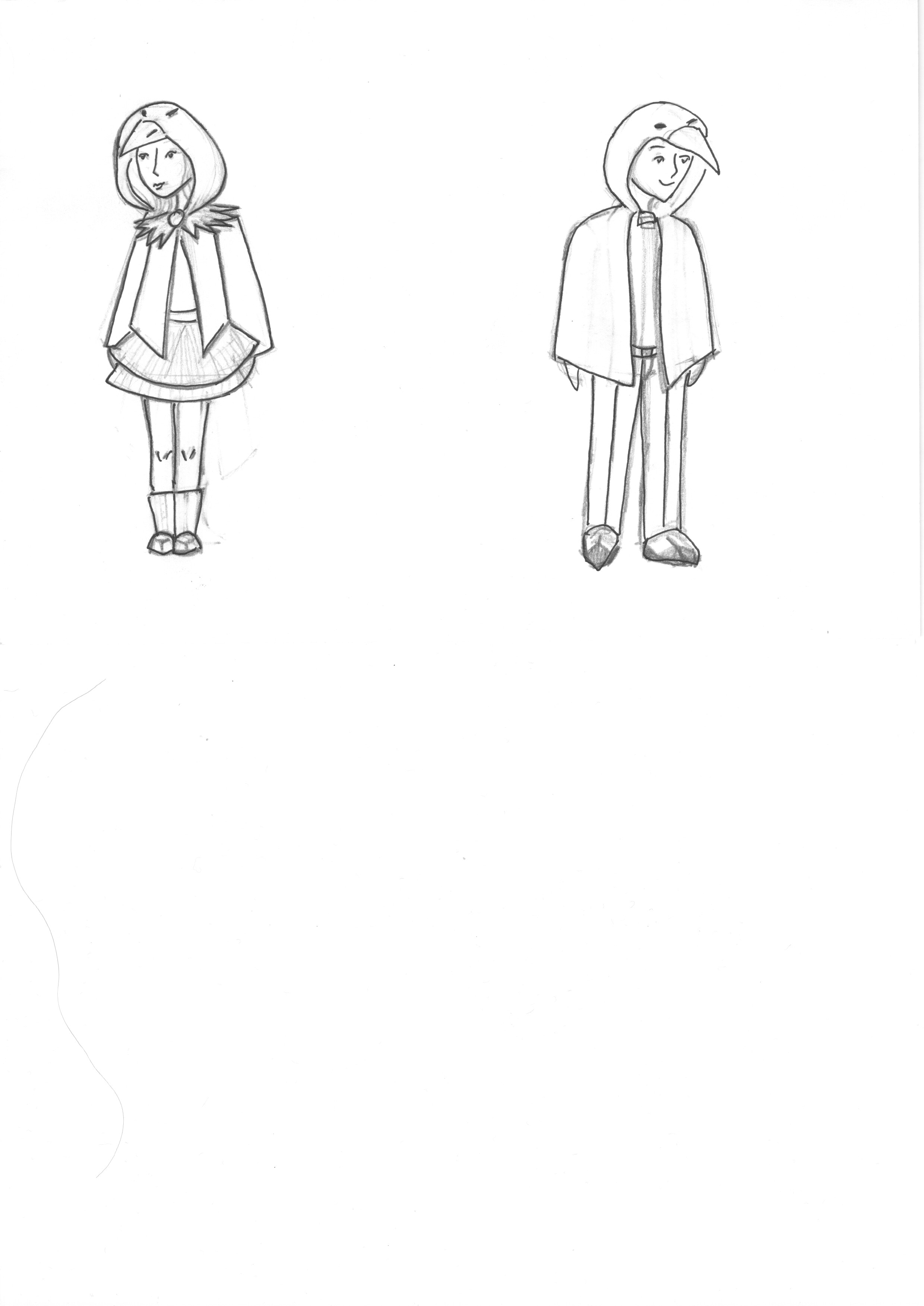 Эскизы костюмов предоставлены ученицей 10-2 класса МБОУ «СОШ №1 города Анадыря» Вздуевой АнастасиейРебята, внимательно посмотрите и послушайте, вам предстоит ответить на вопросы по сказке.Звучит чукотская мелодия. («Нунлинран» в исполнении ансамбля «Эргырон») Выходят Ворон с Сова (на них надеты костюмы или просто белые покрывала) и Автор  и показывают инсценировку чукотской народной сказки «Ворон и сова».Автор: Так, говорят, было. Жили в одном жилище Ворон и Сова. Дружно жили, не ссорились, добычу всегда вместе ели. И были обе птицы совсем белые.Сова: Состаримся мы, умрем, а дети и внуки наши будут на нас похожи, такие же белые. Раскрась меня, чтобы я красивой стала.(В продолжение следующей речи Автора группа танцующих чукотский танец девочек окружает героев, они в это время меняют белую ткань на «раскрашенную» в оперенье совы или меняют костюмы).Автор: Взял Ворон старый черный жир из светильника, пером из своего хвоста начал раскрашивать Сову. А Сова сидит, замерла, не шелохнется. Весь день Ворон Сову разукрашивал и наконец сказал:Ворон: Как только высохнешь, меня покрась.Автор: Согласилась Сова. Высохли у нее перья, она и говорит ворону:Сова: Теперь я тебя раскрашивать буду. Зажмурься, сиди и не двигайся!(Происходит «раскрашивание» Ворона в черное таким же образом).Автор: Сидит Ворон, шелохнуться не смеет. А Сова взяла плошку с черным жиром от светильника да на Ворона все и вылила, с головы до ног черным сделала.Ворон: Эх, как плохо ты поступила! Я тебя так старательно разукрашивал, не ленился. Смотри, какая ты красивая получилась! Навсегда теперь между нами вражда ляжет. Видишь, каким черным ты меня сделала, каким приметным. Теперь уж мы совсем чужие будем, враги навсегда!Автор: С тех пор все вороны черные, а совы пестрые.Вопросы командам:В каких еще чукотских сказках встречаются Ворон или Сова? О чем эти сказки? («Сказка о вороне и волке», «Ворон и лиса», «Сказка о вороне», «Сказка об олене Опасные Рожки» и др.)Какие качества проявили герои в показанной сказке? Чему она учит?Конкурс №2.Ребята, внимательно прослушайте следующие фразы. (Проецируются на экран). Где встречаются эти фразы? Как они называются? (Это зачины русских народных сказок. Команда, ответившая первой, получает очко).Дополнительный вопрос: какую роль они играют в русских народных сказках?							А есть ли зачины и концовки у чукотских сказок? Приведите примеры. («Давно это было», «Так, говорят, было», «Жили в тундре…» и др.)Командам дается время для обдумывания, а в это время проводится игра со зрителями.У чукотского поэта Михаила Вальгиргина есть стихотворения о животных, обитающих на   Чукотке. О ком идет речь в данных отрывках из стихотворений? 1) Они — как вельботы на синей волне. То ветру навстречу, То с ним наравне. То нежатся скоростью    И красотой,    То вдруг рикошетом летят над водой —    Как пули, как дети в веселой игре.    Как вольные ветры на дальней горе. (Косатки)2)Это снега ли комок или беленький щенок?..    И глядит на мир, сопя,   Словно слушает себя.   А глаза его черны средь весенней белизны,   Круглые, как блюдца,   Горят — как смеются!   Не шелохнется малыш –   Сразу и не разглядишь! (Белёк, нерпёнок)Конкурс №3.Командам показываются предметы: яблоко, скатерть, клубок ниток, игла. Вопрос командам: какую роль играют эти предметы в русских народных сказках? Назовите сказки, в которых они встречаются. 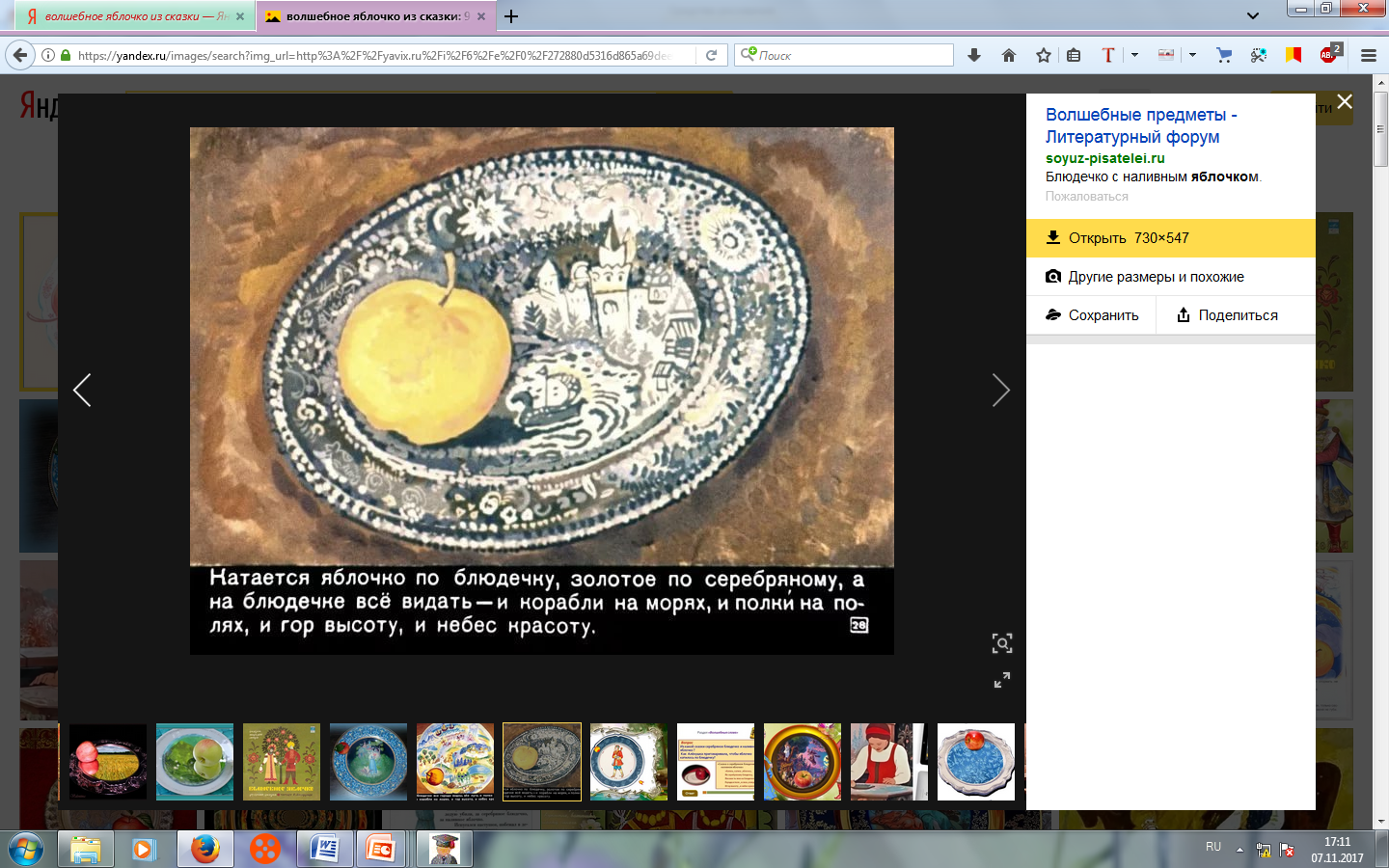 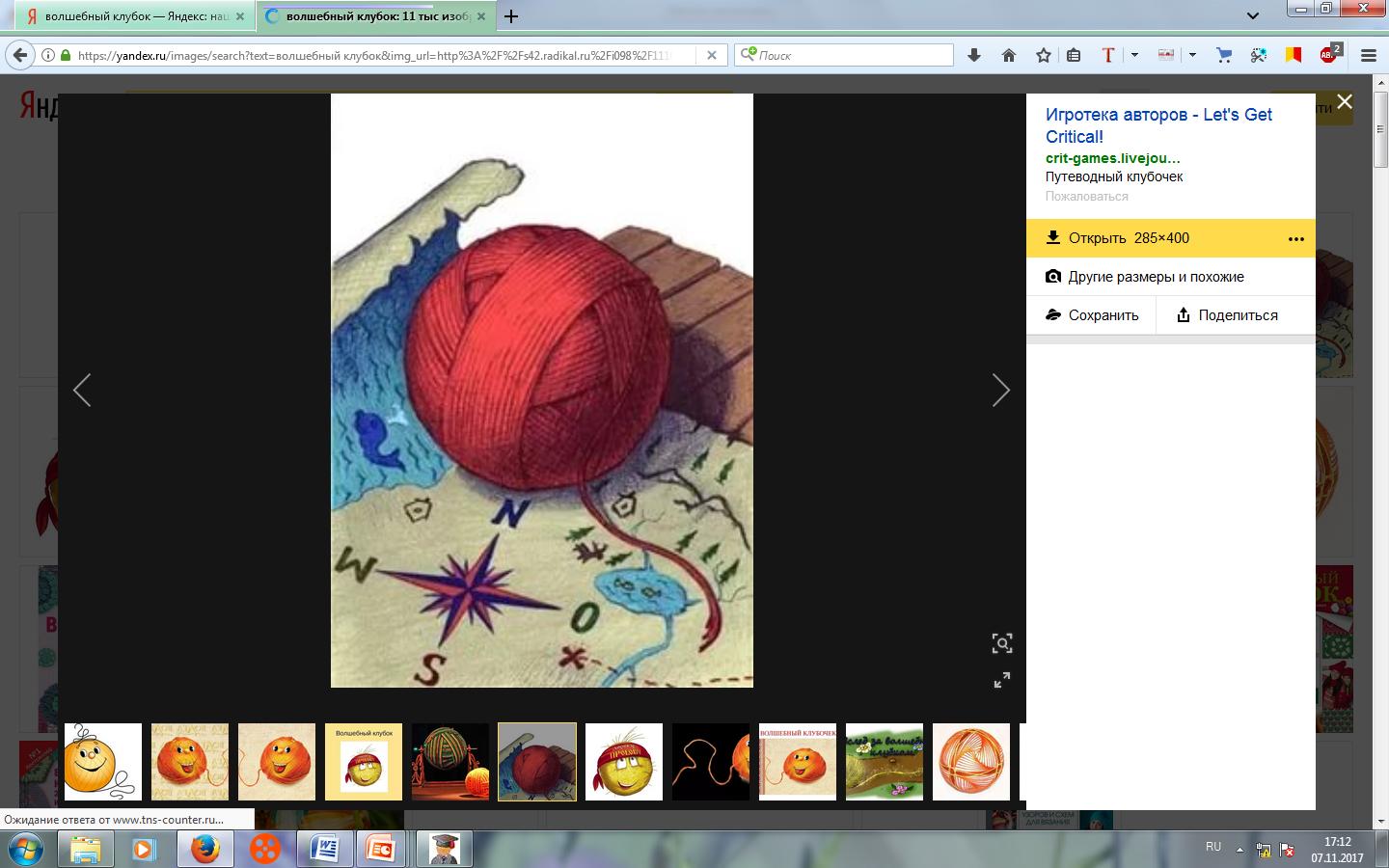 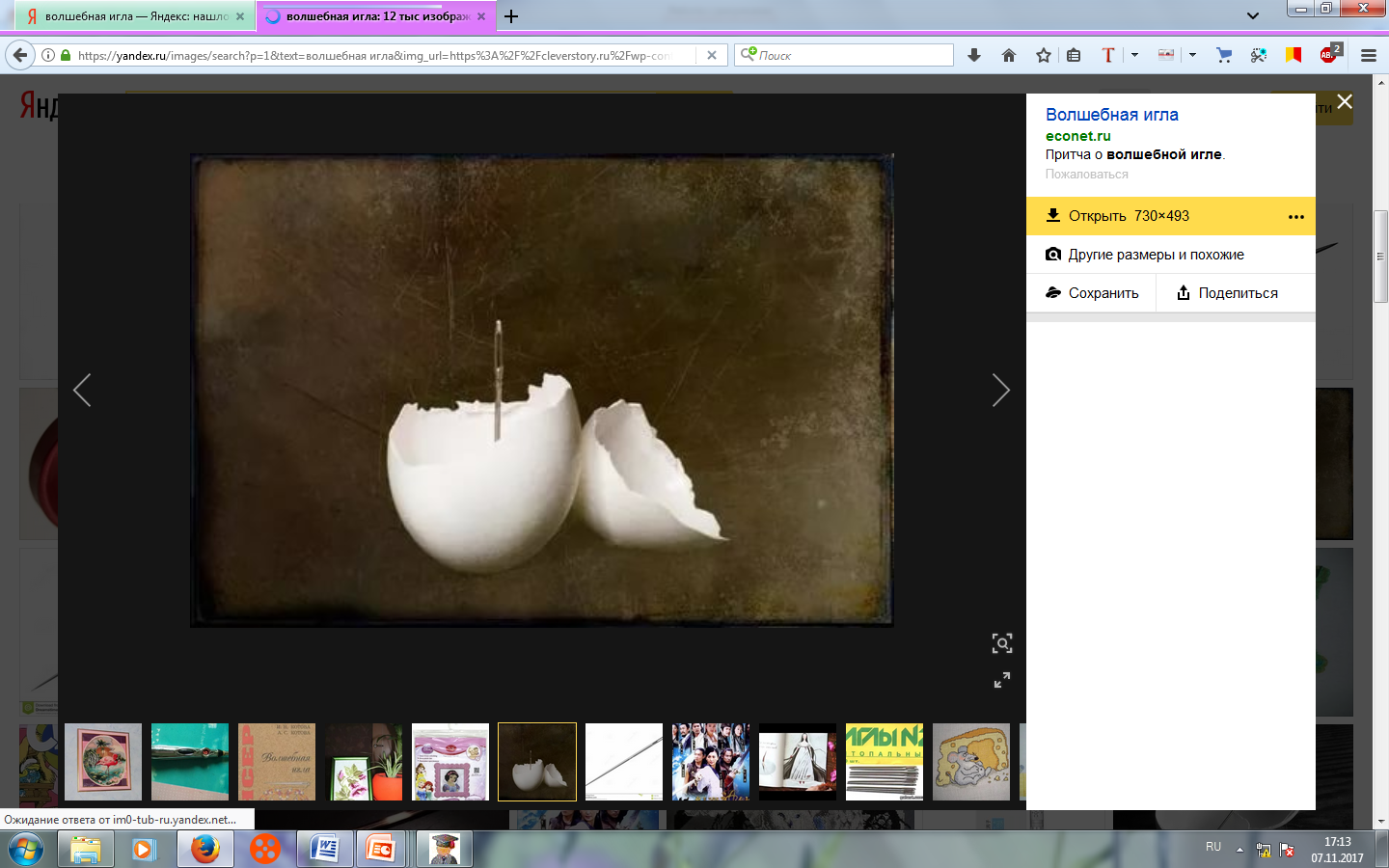 Есть ли волшебные предметы в сказках северных народов? (Шкура горностая, волшебный бубен (ярар) и др.) Приведите примеры. (Можно предложить выбрать предметы и разделить их на те, которые упоминаются в русских и чукотских сказках. 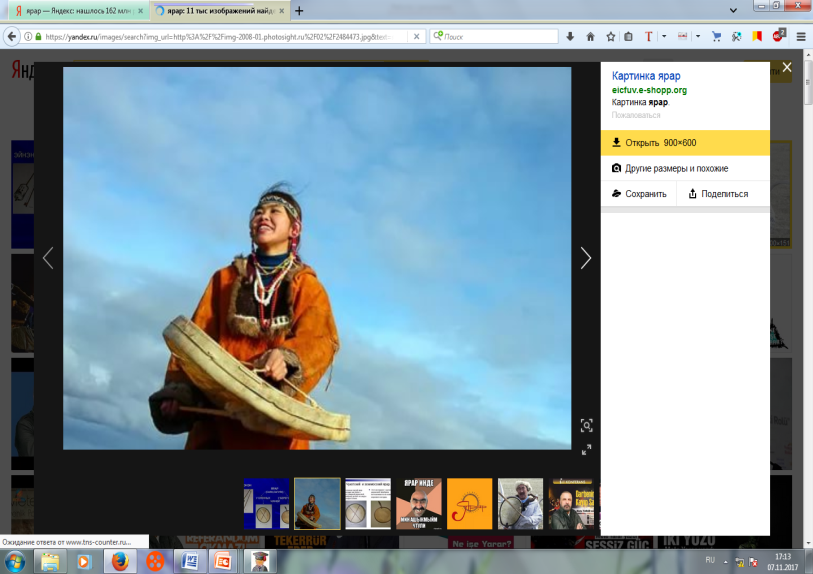 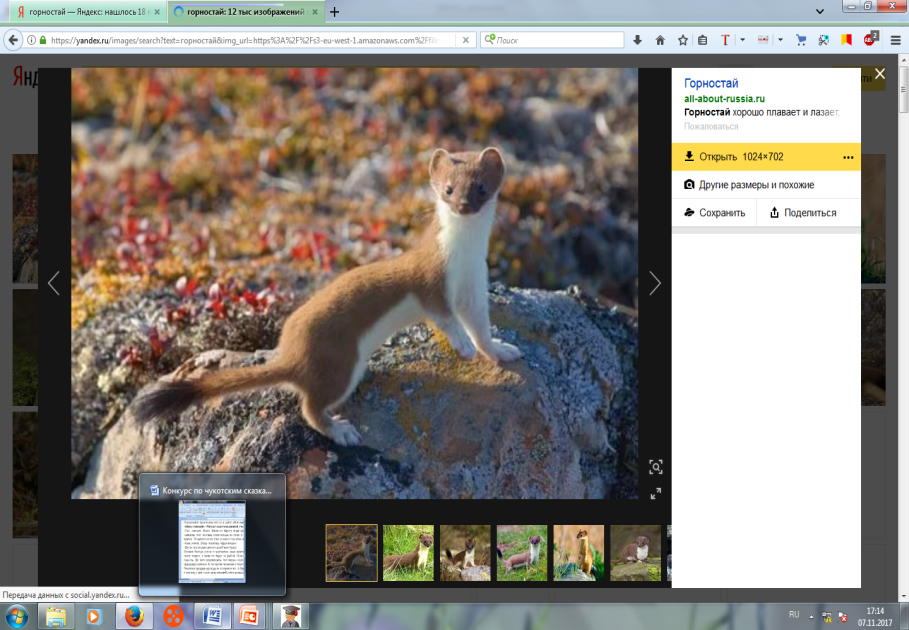 Конкурс №4Северные народы славятся своей ловкостью, силой, ведь им приходится выживать в нелегких условиях Крайнего Севера,  самим добывать себе пропитание, вести охоту на моржа, на кита. Следующий конкурс проверит и вашу силу и ловкость. Командам предлагается чукотская игра «Кто сильнее».  Играют по двое в несколько туров. Игроки садятся на пол лицом друг к другу, вытянув ноги. Ступни ног плотно касаются друг друга. Берут палочку длиной 30-40 см. на уровне ног и тянут друг друга, каждый в свою сторону, кто кого перетянет. Игра требует силы, честности. Нельзя, например, применять рывок или сгибать ноги.Конкурс №5Ворон, лиса, волк, лось, бычок по-разному проявляют себя в северных сказках и мифах: в одних случаях они выступают глупцами, в других — хитрыми или мудрыми. Распределите в таблице данные названия сказок и мифов в зависимости от того, как проявляют себя их герои: «Ворон и лиса», «Сказка о вороне», «Миф о вороне и человеке», «Лиса и медведь», «Сказка о вороне и волке», «Сирота и волки».Каждой команде предлагается таблица, которую нужно заполнить.			Конкурс №6.Послушайте стихотворение эскимосской поэтессы Зои Ненлюмкиной «Жирник». (Читает подготовленный ученик)Зоя Ненлюмкина «Жирник»Жирник …Что это? Не знаю.Вот о нем и будет речь.Для начала объясняю – И светильник он, и печь.С жиром каменная чаша, 
В ней огонь – один на всех,На котором грели мясоИ растапливали снег.В тесном пологе зимоюУнывать он не давал, И хотя коптил порою, Но всегда нас согревал.У того, кто был с добычей, Жирник весело горел.А у бедного обычноБыл прожорлив, плохо грел.И тепло, и светло у того, кому везло.Вопрос командам: как вы поняли, что такое жирник? Для чего он нужен?Действующими лицами многих чукотских сказок являются обычные люди: охотники, оленеводы, домохозяйки. Описание их повседневного быта встречается  в сказках.Послушайте фрагмент сказки и выполните задания.«Пять сыновей» (Звучит чукотская мелодия. Сказку читает подготовленный ученик)«Так, говорят, было. Жили на берегу моря муж и жена. Не было у них детей. Пошел однажды этот человек поохотиться на птиц и услышал, как на утесе бакланьи птенцы кричат. Поднялся он на утес и нашел там пять маленьких бакланчиков. Взял он птенцов и отнес домой. Жена охотника обрадовалась:- Пусть эти птенцы вместо детей нам будут.Птенцы быстро росли и научились даже прыгать и летать по пологу. Однажды муж на охоту пошел, а жена на берег за рыбой. Остались бакланчики одни и начали в пологе плясать. До того доплясались, что жарко стало. Сняли они свои бакланьи шкурки снова принялись плясать. В это время женщина с берега вернулась. Вошла она в полог, схватила бакланьи шкурки-одежды да и порвала их. А бакланчики эти вдруг все людьми стали. Вот с тех пор у них стало пять сыновей, пять родных братьев».Вопросы командамЧто такое полог? Для чего он нужен?Сюжеты каких сказок других народов напомнила вам эта чукотская сказка?Конкурс №7Прослушайте чукотскую народную сказку «Медведь-пастух» в исполнении актера Ростислава Плятта (Звучит аудиозапись, ее можно найти  на сайте intertaimentball.com). Подумайте, к какому виду народных сказок вы бы ее отнесли. (Команда, ответившая наиболее развернуто, побеждает).Конкурс капитанов.Капитанам команд по очереди задаются вопросы. Если капитан одной из команд не знает ответа, право ответить переходит к другому капитану. Что такое антропоморфизм? Как он проявляется в чукотских и эскимосских сказках? Приведите примеры.				 В сказках, легендах и преданиях часто используется гипербола. Что это такое? Приведите примеры из чукотских и эскимосских сказок (2-3 примера) Северные народности очень гостеприимны. Каким приветствием обычно встречают в чукотских сказках и легендах нового человека?			Какие птицы действуют чаще всего в русских народных сказках, а какие - в чукотских?В Чукотском автономном округе жила юная писательница, которая собрала и записала сказки своей бабушки. Среди них: «Орлиное сердце», «Розовые люди», «Дети Утренней Зари». Как её имя, и из какого чукотского поселка она родом?В эскимосской сказке «Тутахалик» герой выстругивает себе жену из дерева. В каких сказках есть похожие события?Подведение итогов, награждение победителей.Список использованной литературы:Асадова С. Сказки бабушки Тымнеквыной. – М.: ООО «Издательский, образовательный и культурный центр «Детство.Отрочество.Юность», 2010Пою тебя, Чукотка: стихи поэтов народностей крайнего Северо-Востока. Сост.М.Д.Эдидович. – Магаданское книжное издательство, 1982Северята: стихи, поэмы, сказки. Сост. Носков А.А. – Омский дом печати, 2000Чукотка, моя песня о тебе: стихи. – Изд. дом «Гранд-экспресс»,  2017Чукотские народные сказки, мифы и предания. - Магаданское книжное издательство, 1982; Эскимосские сказки. Сост. Меновщиков Г.А. -  Магаданское книжное издательство, 1980ПерсонажГлупыйМудрый, хитрыйВоронЛисаВолк